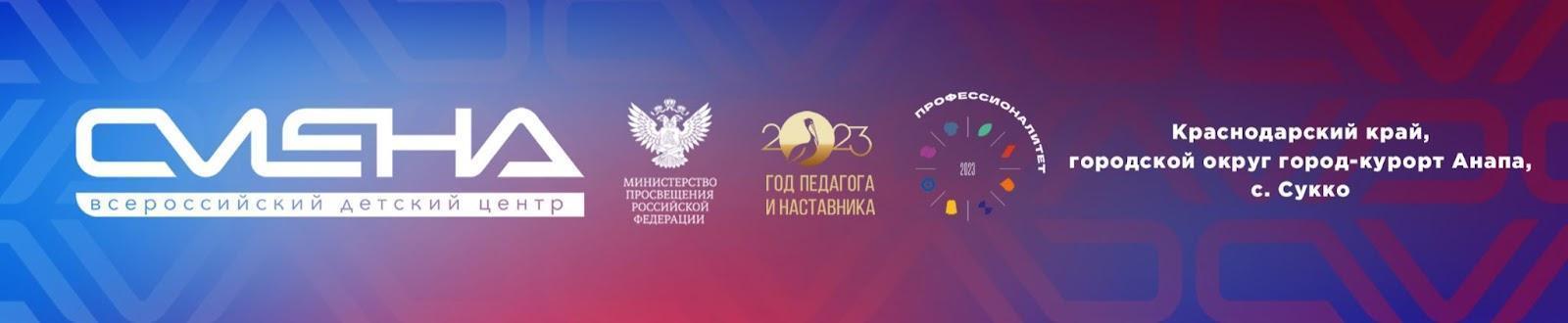 ПРЕСС-РЕЛИЗ       05.10.2023В Санкт-Петербурге стартовало обучение 1000 специалистов организаций СПО в рамках проекта «Профессионалитет»В Санкт-Петербурге 4 октября 2023 года стартовало обучающее мероприятие для директоров, заместителей директоров, кураторов учебных групп и других специалистов, ответственных за воспитательную работу в организациях СПО. Интенсив организован Министерством просвещения РФ и Всероссийским детским центром «Смена» в рамках федерального проекта «Профессионалитет».Очный образовательный интенсив объединил около тысячи руководителей организаций СПО, педагогов, методистов из 62 регионов страны, которые ранее прошли дистанционные курсы повышения квалификации по организации воспитательной работы.На открытии участников поприветствовал директор ВДЦ «Смена» Игорь Журавлев: «Смена» не случайно стала организатором этого мероприятия. В 1985 году возле Анапы открылся Всесоюзный трудовой оздоровительный лагерь «Рабочая смена» для студентов профессионально-технических училищ из всех республик СССР. Советская трудовая молодежь помогала строить этот лагерь, оттачивая профессиональные навыки. В «Рабочей смене» создавалась модель профессионального воспитания «человека труда». Об этом мы будем с вами говорить на площадках нашей образовательной программы».Обучающий интенсив стартовал на Большой учительской неделе – ключевом событии Года педагога и наставника, объявленного Президентом Российской Федерации. Заместитель директора по социально-культурной и воспитательной работе ГБНОУ «Дворец учащейся молодежи Санкт-Петербурга» Наталия Башкеева поздравила педагогов с профессиональным праздником. «От имени Комитета по образованию  Санкт-Петербурга я приветствую вас на территории нашего великого города и поздравляю с Днем учителя. Становление человека в профессии - комплексная педагогическая задача, которая включает в том числе воспитание личности, достойного человека. Желаю вам в рамках интенсива не только обсудить и решить поставленные задачи в области воспитательной работы,  но и увезти с собой уникальную, положительную энергетику Санкт-Петербурга. Отличного вам старта!» - пожелала Наталия Башкеева. Программу интенсива открыла установочная лекция, посвященная проектной деятельности, конкурсам и грантам для учреждений СПО. С участниками работали кандидат психологических наук, директор по науке Института молодежи, член Общественного совета при уполномоченном при президенте РФ по правам ребенка Светлана Попова, а также руководитель проектов в сфере образования и молодежной политики государственной компании «Автодор», советник генерального директора Ассоциации развития финансовой грамотности Банка России Сергей Иванов.По словам Светланы Поповой, необходимость совершенствования системы воспитательной работы в СПО назрела в связи с запросами работодателей, трендами экономики и стратегически важными изменениями в сфере подготовки рабочих кадров.В продолжение образовательной программы   пройдут лекции, тренинги и практические занятия, посвященные основам государственной политики в области воспитания и концепции профессионального воспитания в организациях СПО.«Мы приехали на обучение, чтобы поделиться своим опытом и взять в работу методики коллег, внедрить их в своем образовательном учреждении. Программа обещает быть интересной, особенно ждем занятия по разработке проектов. Здорово, когда ты можешь учить и сам продолжаешь учиться», – поделилась заместитель директора по воспитательной работе Липецкого машиностроительного колледжа Татьяна Чернухина.Участники интенсива узнают, как организовать воспитательное пространство и сформировать позитивную инклюзивную среду в колледже. Спикеры расскажут о создании бизнес-инкубатора как молодежного объединения в СПО, применении искусственного интеллекта в организации воспитательной работы и взаимодействии с общественными объединениями.«Нам очень важно дать студентам правильное воспитание, ведь от них зависит развитие экономики и будущее нашей страны. Одной из наиболее важных тем в повестке считаем изменения в законодательной базе. С интересом послушаем спикеров и отметим для себя нововведения, которые сможем применить в работе нашего колледжа», – отметила методист по воспитательной работе Стерлитамакского многопрофильного профессионального колледжа Ольга Пехенько (Республика Башкортостан).По итогам работы участники создадут проекты, демонстрирующие организацию воспитательной работы в колледжах и техникумах. На торжественном закрытии мероприятия состоится вручение сертификатов. В рамках обучающего интенсива директора СПО и их заместители посетят Музей-выставку истории и техники Кировского завода, Санкт-Петербургскую академию постдипломного педагогического образования и Музей-выставку «Ленрезерв».  До конца года запланирован второй образовательный интенсив.  Он состоится в Екатеринбурге с 24 по 27 октября 2023 года. В нем примет участие еще тысяча специалистов организаций среднего профессионального образования.___________________________________________________________ФГБОУ ВДЦ «Смена» – круглогодичный детский центр, расположенный в с. Сукко Анапского района Краснодарского края. Он включает в себя пять детских образовательных лагерей («Лидер», «Профи», «Арт», «Профессиум», «Наставник»), на базе которых реализуется более 80 образовательных программ. В течение года в Центре проходит 16 смен, их участниками становятся свыше 16 000 ребят из всех регионов России. Профориентация, развитие soft skills, «умный отдых» детей, формирование успешной жизненной навигации – основные направления работы «Смены». С 2017 года здесь действует единственный в стране Всероссийский учебно-тренировочный центр профессионального мастерства и популяризации рабочих профессий, созданный по поручению президента РФ. Учредителями ВДЦ «Смена» являются правительство РФ, Министерство просвещения РФ. Дополнительную информацию можно получить в пресс-службе ВДЦ «Смена»: +7 (86133) 93-520 (доб. 246), press@smena.org. Официальный сайт: смена.дети.